هو الابهی - يا ايّها المتعارج الی ملکوت العرفان قد…حضرت عبدالبهاءاصلی فارسی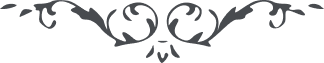 ١٥٤ هو الابهی يا ايّها المتعارج الی ملکوت العرفان قد سمع هذا العبد ضجيجک و صريخک و حنينک و انينک و اطّلع بمصائبک و بلاياک و غربتک و کربتک و کربک العظيم و فرط تضرّرک العظيم المبين ولو اطّلعت بضرّی و بلائی و حزنی و آلامی و حرقة قلبی و ضجيج فؤادی و اجيج احشائی لنسيت فرط همومک و شدّة غمومک و لا بأس من ذلک لانّنی من يوم الّذی رضعت من ثدی العنايه فديت نفسی و روحی و فؤادی و ذاتی و عظمی و لحمی و دمی و ما تمنّيت الّا کأس البلآء فی سبيل البهآء و طوبی لک بما کنت شريکی و سهيمی فی ذلک. لعمرک انّ العزّة و العلی و الحشمة و الرّفاه و القدرة و الغنی و السّلطنة و البقا لا يورث فی خاتمة الحيات الّا خيبة الآمال. اولئک خسروا الدّنيا و الآخرة و ذلک هو الخسران المبين و لا يهدی الّذين آمنوا الّا فاتحة الالطاف و العاقبة للمتّقين. فستسمع صوت هذا الصّور و نغمة هذا السّافور و نقر هذا النّاقور من الملأ الاعلی فسبحان ربّی الابهی. به جناب سفير در نهايت مدارا ملاقات فرمائيد تا به آنچه ذکر نموده‌اند قيام کنند. به کمال محبّت رجوع ممکن شود ممدوحست و سکون و وقار منبعث از ايمان و ايقان بسيار مقبول. انّ هؤلآء يحبّون العاجله و يذرون الآخره و البهآء عليک و علی کلّ من توکّل علی اللّه. ع ع 